ПОЯСНИТЕЛЬНАЯ ЗАПИСКА
к проекту постановления Правительства Российской Федерации 
«О внесении изменений в некоторые акты Правительства 
Российской Федерации»Проект постановления Правительства Российской Федерации 
«О внесении изменений в некоторые акты Правительства Российской Федерации» (далее – проект постановления) разработан в соответствии 
с федеральными конституционными законами от 4 октября 2022 г. № 5-ФКЗ 
«О принятии в Российскую Федерацию Донецкой Народной Республики 
и образовании в составе Российской Федерации нового субъекта – Донецкой Народной Республики», от 4 октября 2022 г. № 6-ФКЗ «О принятии 
в Российскую Федерацию Луганской Народной Республики и образовании 
в составе Российской Федерации нового субъекта – Луганской Народной Республики», от 4 октября 2022 г. № 7-ФКЗ «О принятии в Российскую Федерацию Запорожской области и образовании в составе Российской Федерации нового субъекта – Запорожской области», от 4 октября 2022 г. 
№ 8-ФКЗ «О принятии в Российскую Федерацию Херсонской области 
и образовании в составе Российской Федерации нового субъекта – Херсонской области» и пунктом 2 Указа Президента Российской Федерации от 27 февраля 2023 г. № 124 «Об особенностях поступления на службу в таможенные органы Российской Федерации на территориях Донецкой Народной Республики, Луганской Народной Республики, Запорожской области и Херсонской области» (далее – сотрудники таможенных органов).Проектом постановления предусмотрено внесение изменений 
в Положение об исчислении выслуги лет для назначения пенсий сотрудникам таможенных органов с учетом особенностей прохождения службы 
в таможенных органах Российской Федерации, утвержденное приостановлением Правительства Российской Федерации от 2 февраля 1998 г. № 103, и в Положение об исчислении стажа службы (выслуги лет) для выплаты ежемесячной надбавки к окладу месячного денежного содержания за стаж службы (выслугу лет) сотрудникам таможенных органов Российской Федерации, утвержденное постановлением Правительства Российской Федерации от 23 января 2003 г. № 43, в части зачета периодов службы (работы) на территориях Донецкой Народной Республики, Луганской Народной Республики, Запорожской области, Херсонской области и Украины в стаж службы (выслуги лет) для назначения пенсии и выплаты ежемесячной надбавки к окладу месячного денежного содержания за стаж службы (выслуги лет) сотрудникам таможенных органов.Проект постановления соответствует положениям Договора 
о Евразийском экономическом союзе, а также положениям иных международных договоров Российской Федерации.Реализация проекта постановления не повлечет негативных социально-экономических, финансовых и иных последствий реализации предлагаемых решений, не повлияет на достижение целей государственных программ Российской Федерации, целей, показателей и результатов национальных 
и федеральных проектов.В проекте постановления отсутствуют требования, которые связаны 
с осуществлением предпринимательской и иной экономической деятельности 
и оценка соблюдения которых осуществляется в рамках государственного контроля (надзора), муниципального контроля, привлечения 
к административной ответственности, предоставления лицензий и иных разрешений, аккредитации, оценки соответствия продукции, иных форм оценки и экспертизы.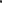 Реализация проекта постановления не потребует дополнительных расходов федерального бюджета и будет осуществляться в пределах 
бюджетных ассигнований, предусмотренных ФТС России федеральным бюджетом.